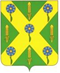 РОССИЙСКАЯ ФЕДЕРАЦИЯОРЛОВСКАЯ ОБЛАСТЬНОВОСИЛЬСКИЙ РАЙОННЫЙ СОВЕТ НАРОДНЫХ ДЕПУТАТОВРЕШЕНИЕ  10 февраля 2023 года                                                                       №  62    г. НовосильО внесении изменений в решение Новосильского районного Совета народных депутатов от 30 сентября 2019  года № 851 «О структуре администрации Новосильского района»Принято Новосильским районнымСоветом народных депутатов 10 февраля  2023 годаВ соответствии с частью 8 статьи 37 Федерального  закона от 06.10.2003 № 131-ФЗ «Об общих принципах организации местного самоуправления в Российской Федерации», пунктом 3 части 2  статьи 19 Устава Новосильского района Орловской области, Новосильский районный Совет народных депутатов решил:1. Внести изменения в структуру администрации Новосильского района согласно приложению.2. Настоящее решение вступает в силу с момента подписания.Председатель районного                                        Глава Новосильского района Совета народных депутатов                                     _________________Д. П. Сигачев                          ______________     Е. Н. Демин                                                                                                                «___»___________2023 года                                 «___»___________2023 года